Уважаемые коллеги!Приглашаем вас принять участие в заседании Круглого стола«Когнитивные описания языка: концепции, методы, процедуры», который традиционно посвящен памяти профессора Елены Самойловны Кубряковой.Круглый стол состоится 31 октября – 1 ноября 2024 года в Московском государственном лингвистическом университете (г. Москва).Организатор: МГЛУ (Центр CКоДис http://scodis.ru)Со-организаторы: ИЯз РАН, Тамбовский государственный университет им. Г.Р. ДержавинаФормат проведения Круглого стола:31 октября – Круглый стол памяти Е.С. Кубряковой1 ноября – Школа начинающего исследователя MEMUMO-2024Проблематика Круглого стола:Теоретико-методологические проблемы современной когнитивной лингвистикиДиахронические трансформации и современное состояние языковой и дискурсивной системыЛингвистика, психология и нейрофизиология: моделирование мыслительных процессов Изучение естественной коммуникации как доступа к мышлению человека Конструирование мира в языках и культурах; проблемы концептуализации и категоризации в разных языкахСоциокогнитивные основы межличностной, межкультурной и профессиональной коммуникацииКогнитивная прагматика и дискурсивные исследованияПолимодальные измерения дискурса и коммуникацииЯзык в творческом осмыслении мираРабочие языки Круглого стола – русский, английскийСайт Круглого стола: https://krugstol2024.linguanet.ruФормы участия: выступление с докладом, участие без доклада с публикацией, участие в Школе начинающего исследователя MEMUMO-2024 (аудитория: студенты и аспиранты). _______________________________________________________Публикация материалов Круглого столаПри подготовке печатных материалов следует учесть, что в сборник материалов Круглого стола будут включены только сообщения, непосредственно касающиеся обсуждаемых вопросов. Материалы Круглого стола будут опубликованы в четвертом квартале 2024 г. в серии «Когнитивные исследования языка», включенной в Перечень ВАК, после обязательного рецензирования редколлегией. Принимаются статьи, не опубликованные ранее (процент оригинальности – не менее 70%). Сборник можно получить в электронном или бумажном формате, требуемый формат нужно указать в Заявке. Рабочие языки серии – русский, английский.Заявки на участие, тексты для публикации в сборнике материалов Круглого стола принимаются до 1 июня 2024 г. Для участия необходимо прислать заявку (см. Приложение 1) и материалы выступлений (см. Приложение 2) на электронный адрес: krugstol2024@mail.ruФайл с материалами для публикации должен быть озаглавлен по фамилии участника латинскими буквами: ivanov_abstract. Файл с заявкой на участие должен быть озаглавлен по фамилии участника латинскими буквами: ivanov_applОрганизационный взнос (подготовка и печать сборника материалов Круглого стола) составляет 4000 руб. (для членов РАЛК – 3500 руб.), и оплачивается ТОЛЬКО после получения письма о положительном решении оргкомитета, в котором будут указаны реквизиты для оплаты. При этом оргвзнос на Круглый стол оплачивает каждый соавтор. Оргвзнос не включает почтовые расходы по рассылке сборника материалов Круглого стола. Оплата почтовых расходов производится дополнительно к сумме оргвзноса в размере 500 рублей. Дополнительный печатный экземпляр (указать в заявке) – 2000 руб. (для членов РАЛК – 1000 руб.).Проезд и проживание оплачивается направляющей стороной или лично участником конференции.__________________________________________________________Программа Школы начинающего исследователя Methods of Multimodal communication: MEMUMO-2024 Участники: студенты и аспиранты вузов РФВедущие: научные сотрудники Центра социокогнитивных исследований дискурса МГЛУМастер-классы: 1. Анализ полимодального поведения: речь, жест, взгляд2. Общие принципы разметки текстов и изображений в корпус-менеджерах 3. Методики и технология анализа глазодвигательного поведения 4. Разработка дизайна экспериментального исследования в когнитивной психологииМастер-классы проходят параллельно, возможно участие в одном из них. Участие бесплатное, но необходима регистрация (Приложение 1. Форма заявки)____________________________________________________________Контакты:Координатор Круглого стола: Ирисханова Ольга Камалудиновна, доктор филол. н., проф., проректор на науке Московского государственного лингвистического университета, директор Центра СКоДисОргкомитет Круглого стола: krugstol2024@gmail.comПриложение 1. Форма заявкиЗаявка для участников Круглого столаПриложение 2. Требования к публикацииМатериалы для публикации должны быть не более 4-х страниц, включая список литературы, аннотации и ключевые слова на русском и английском языках, в текстовом редакторе Microsoft Word, версия 6.0 и выше, шрифт Times New Roman Cyr, размер шрифта 14, интервал 1 (аннотация 12 шрифтом через 1 интервал). Текст форматируется по ширине. Отступ для абзаца 1 см, выставляется автоматически; все поля 2 см. В тексте межабзацные интервалы не допускаются. Двойные пробелы в тексте не допускаются. В правом углу жирным курсивом указываются инициалы и фамилия автора 14 шрифт; в скобках обычным курсивом пишется город, страна – 12 шрифт; по центру ЗАГЛАВНЫМИ буквами жирным шрифтом название доклада.ОБРАЗЕЦ ОФОРМЛЕНИЯН.И. Петрова (Москва, Россия)Московский государственный университет им. М.В. Ломоносоваpetrova@mail.ruИНТЕГРАЦИЯ МЕНТАЛЬНЫХ ПРОСТРАНСТВ[Текст аннотации]: 6-8 строкКлючевые слова: 5-7 словТекст материалов доклада. Текст материалов доклада. Текст материалов доклада Текст материалов доклада. Текст материалов доклада. Внимание! Постраничные сноски не допускаются, кроме ссылки на грант на первой стр. Ссылки на литературу оформляются в квадратных скобках [Арутюнова 1976: 15].Библиографические описания источников приводятся после текста статьи 12 шрифтом, под словом Литература (жирный шрифт 12 кегль по центру), в соответствии с образцом:Беляевская Е.Г. Интерпретация знаний о мире в языке: методы изучения // Интерпретация мира в языке: коллективная монография. Тамбов: Издательский дом ТГУ им. Г.Р. Державина, 2017. С. 82-157.Болдырев Н.Н. Языковые категории как формат знания // Вопросы когнитивной лингвистики. 2006. № 2. С. 5-22.Болдырев Н.Н. Принципы и методы когнитивных исследований языка // Принципы и методы когнитивных исследований языка: сб. науч. тр. / отв. ред. Н.Н. Болдырев. Тамбов: Изд-во ТГУ им. Г.Р. Державина, 2008. С. 11-29.Виноградова С.Г. Категориальные и субкатегориальные значения английских экзистенциальных глаголов в поэтическом тексте: автореф. дисс. … канд. филол. наук. Тамбов, 2002.ФС – Философский словарь. М.: Издательство политической литературы, 1981.Fauconnier G. Mental Spaces: Aspects of Meaning Construction in Natural Language. Cambridge: Cambridge University Press, 1994.Handbook of Categorization in Cognitive Science / Ed. by H. Cohen, C. Lefevre. Amsterdam et al: Elsevier, 2005. После литературы указываются инициалы, фамилия (город, страна), НАЗВАНИЕ статьи, аннотация и ключевые слова на английском языке 12 шрифтом (см. образец ниже).N.I. Petrova (Moscow, Russia)Lomonosov Moscow State UniversityMENTAL SPACE INTEGRATION[Abstract]Key words: concept…Благодарим за сотрудничество и надеемся на встречу!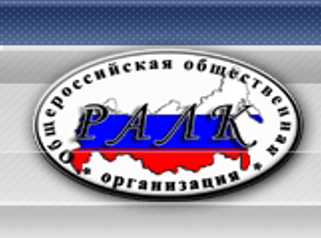 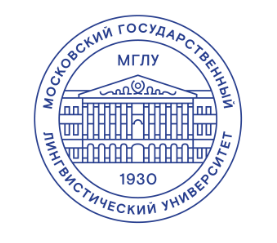 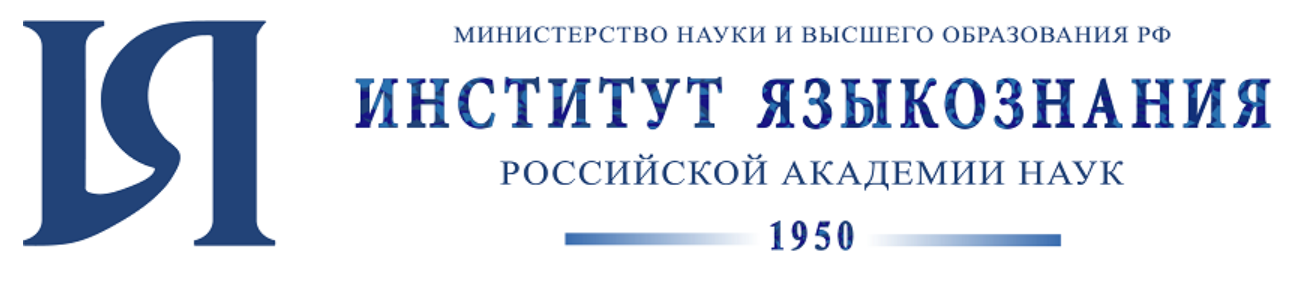 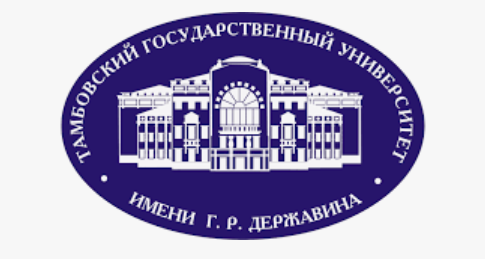 РОССИЙСКАЯ АССОЦИАЦИЯ ЛИНГВИСТОВ-КОГНИТОЛОГОВ МОСКОВСКИЙ ГОСУДАРСТВЕННЫЙ ЛИНГВИСТИЧЕСКИЙ УНИВЕРСИТЕТИНСТИТУТ ЯЗЫКОЗНАНИЯ РАНТАМБОВСКИЙ ГОСУДАРСТВЕННЫЙ УНИВЕРСИТЕТ ИМЕНИ Г.Р. ДЕРЖАВИНА1.Фамилия, имя, отчество (полностью) (рус.)2.Фамилия, имя, отчество (полностью) (англ.)3.Место работы, должность(рус.)4.Место работы, должность(англ.)5.Ученая степень, звание (рус.)6.Ученая степень, звание (англ.)7.Почтовый индекс, адрес8.Контактный телефон9.Адрес электронной почты10.Форма участия (участие с докладом, участие с публикацией без доклада)11.Название статьи на русском языке12.Название статьи на английском языке13.Аннотация статьи на русском языке14.Аннотация статьи на английском языке15.Ключевые слова на русском языке16.Ключевые слова на английском языке17.Формат сборника: электронный /бумажный / дополнительно … экз. бумажного18.Планируете ли Вы участие в Школе начинающего исследователя (для студентов и аспирантов). Какой мастер-класс Вас интересует?да / нетномер мастер-класса (указать)